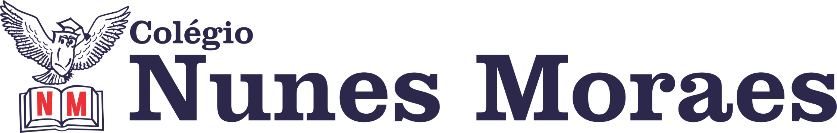 “PARA VIVER BEM É PRECISO APRENDER A CONVIVER BEM.”Tenha uma boa quinta-feira!1ª aula: 7:20h às 8:15h – CIÊNCIAS – PROFESSORA: RAFAELLA CHAVES1º passo: Acessar o link para assistir a vídeo aula sobre diferenciando tempo e clima – a importância da previsão do tempo e como são feitas as previsões do tempo. https://www.youtube.com/watch?v=SHDMwSQr2Ow  (Duração 10:48).2º passo: Atividade de sala – SAS/Agora é com você – página 42, questões 1 e 2. ESTAREI DISPONÍVEL NO WHATSAPP PARA TIRAR SUAS DÚVIDAS.  3º passo: Enviar para o responsável da sala.4º passo: Atividade pós aula: Suplementar 4 – página 49, questões 1 e 2.ATENÇÂO: Atividade pós aula deverá ser fotografada e enviada por WhatsApp.Durante a resolução dessas questões a professora R	afaella vai tirar dúvidas no WhatsApp (9.9205-7894)Faça foto das atividades que você realizou e envie para coordenação Islene (9.9150-3684)Essa atividade será pontuada para nota.2ª aula: 8:15h às 9:10h – MATEMÁTICA – PROFESSOR: DENILSON SOUSA1° passo: Organize-se com seu material, livro de matemática, caderno, caneta, lápis e borracha.  2° passo: Acompanhe a videoaula com o professor Denilson Sousa.  Assista a aula no seguinte link:https://youtu.be/madCJnVM7qo(22 min.)3° passo: Copie em seu caderno, ou livro, as questões que o professor Denilson resolveu na videoaula. Resolver P. 49 e 50, Q. 8, 9 e 10Durante a resolução dessas questões o professor Denilson vai tirar dúvidas no WhatsApp (9.9165-2921)Faça foto das atividades que você realizou e envie para coordenação Islene (9.9150-3684)Essa atividade será pontuada para nota.

Intervalo: 9:10h às 9:30h3ª aula: 9:30h às 10:25 h – GEOGRAFIA – PROFESSOR: ALISON ALMEIDA1º passo: Abra o livro na página 32 a 34 (SAS 4)2º passo: Acesse ao Google Meet pelo link disponibilizado pelo professor no grupo da turma3º passo: Faça a atividade.(SAS 4) Pág. 36 e 37 Quest.: 04, 05, 06, 07 e 084º passo: Faça correção - Será disponibilizada no grupo da turmaDurante a resolução dessas questões o professor Alison vai tirar dúvidas no WhatsApp (9.9107-4898)Faça foto das atividades que você realizou e envie para coordenação Islene (9.9150-3684)Essa atividade será pontuada para nota.4ª aula: 10:25h às 11:20 h – HISTÓRIA – PROFESSORA:  ANDREÂNGELA COSTA1º passo: Enviem as fotos da atividade pós-aula para o número privado da profª Andreângela. Livro SUS 4, pág. 48(q. 2) e SUP, pág 68 (q.1)2º passo: Correção das questões indicadas no 1º passo. Será disponibilizada no grupo do WhatsApp da turma.3º passo: Assistir a vídeo aula. Acesse o link a seguir.https://drive.google.com/file/d/1Z7pNmibukZsuQSEYcLrE_jZ7NCjOh4bx/view?usp=sharing4º passo: Responder no livro SAS 4, pág. 51 e 52 (q. 1 e 2).5º passo: Faça foto das atividades que você realizou e envie para coordenação.6º passo: Correção das questões indicadas no 4º passo. Será disponibilizada no grupo do WhatsApp da turma.
7º passo: Atividade a ser realizada pós-aula. Livro SAS 4, pág. 52 (q.3) e pág. 56 (q. 1 e 2) objetivas.Durante a resolução dessas questões a professora Andreângela vai tirar dúvidas no WhatsApp (9.9274-3469)Faça foto das atividades que você realizou e envie para coordenação Islene (9.9150-3684)Essa atividade será pontuada para nota.PARABÉNS POR SUA DEDICAÇÃO!